УПРАВЛЕНИЕ образованияАдминистрациИ муниципального образования«Пинежский муниципальный район»П Р И К А Зот 12 сентября 2019г.      № 153с. КарпогорыО проведении школьного этапа всероссийской олимпиады школьников в 2019-2020 учебном годуВ соответствии с Порядком проведения всероссийской олимпиады школьников, утвержденным приказом Министерства образования и науки Российской Федерации от 18 ноября . № 1252, изменениями в Порядок проведения всероссийской олимпиады школьников, утвержденными приказом Министерства образования и науки Российской Федерации от 17 декабря . № 1488, от 17 марта 2015 года №249 и от 17 ноября 2016 года №1435, письмом Министерства образования и науки Архангельской области № 209/02-10/7485 от 09.09.2019г. «О Всероссийской олимпиаде школьников» и в целях пропаганды научных знаний и развития у обучающихся образовательных организаций интереса к научно – исследовательской деятельности, создания необходимых условий для выявления и развития одаренных детейп р и к а з ы в а ю:1. Утвердить сроки проведения школьного этапа олимпиады с 27 сентября по 16 октября 2019 года:27.09.2019 (пятница) – английский язык (5 -11 классы);30.09.2019 (понедельник) – физическая культура (5 -11 классы);01.10.2019 (вторник) – литература (5-11 классы);02.10.2019 (среда) – обществознание (6-11 классы), информатика и ИКТ (5-11 классы);03.10.2019 (четверг) – биология (5-11 классы);04.10.2019 (пятница) – французский язык (5-11 классы), немецкий язык (5 -11классы);07.10.2019 (понедельник) – физика (7-11 классы), право (8-11 классы);08.10.2019 (вторник) – география (5-11 классы);09.10.2019 (среда) – история (5-11 классы), экология (7-11классы);10.10.2019 (четверг) – технология (5-11 классы); искусство (МХК) (7-11 классы);11.10.2019 (пятница) – основы безопасности жизнедеятельности (5-11 классы);14.10.2019 (понедельник) – химия (8-11 классы), экономика (8-11 классы);15.10.2019 (вторник) – математика (4-11 классы);16.10.2019 (среда) – астрономия (9-11 классы), русский язык (4-11 классы).2. Возложить обязанности по организации и проведению школьного этапа олимпиады на МБУ ДО «РЦДО» и образовательные организации МО «Пинежский район».3. МБУ ДО «РЦДО»:3.1. Обеспечить организацию и проведение школьного этапа олимпиады в соответствии с Порядком проведения всероссийской олимпиады школьников и санитарно-эпидемиологическими требованиями к условиям и организации обучения в организациях, осуществляющих образовательную деятельность по образовательным программам начального общего, основного общего и среднего общего образования;3.2. Назначить ответственного за проведение всероссийской олимпиады школьников в муниципальном образовании «Пинежский муниципальный район» (Приложение № 1);        3.3. Организовать отправку олимпиадных заданий по образовательным организациям за день до проведения олимпиады по каждому предмету;3.4. Обеспечить заполнение муниципальной рейтинговой таблицы результатов участников школьного этапа олимпиады по каждому общеобразовательному предмету.4. Руководителям образовательных организаций:4.1. Обеспечить организацию и проведение школьного этапа олимпиады в соответствии с требованиями к проведению школьного этапа олимпиады по каждому общеобразовательному предмету, порядком проведения всероссийской олимпиады школьников и санитарно-эпидемиологическими требованиями к условиям и организации обучения в организациях, осуществляющих образовательную деятельность по образовательным программам начального общего, основного общего и среднего общего образования;4.2. Назначить ответственных за проведение школьного этапа олимпиады в образовательной организации (Приложение № 2);4.3. Возложить персональную ответственность за тиражирование и информационную безопасность заданий на ответственных за проведение школьного этапа Всероссийской олимпиады при образовательных организациях;4.4. Возложить персональную ответственность за жизнь и здоровье участников олимпиады во время проведения школьного этапа олимпиады на ответственных за проведение школьного этапа Всероссийской олимпиады при образовательных организациях;4.5. Обеспечить кодирование (обезличивание) олимпиадных работ участников школьного этапа олимпиады;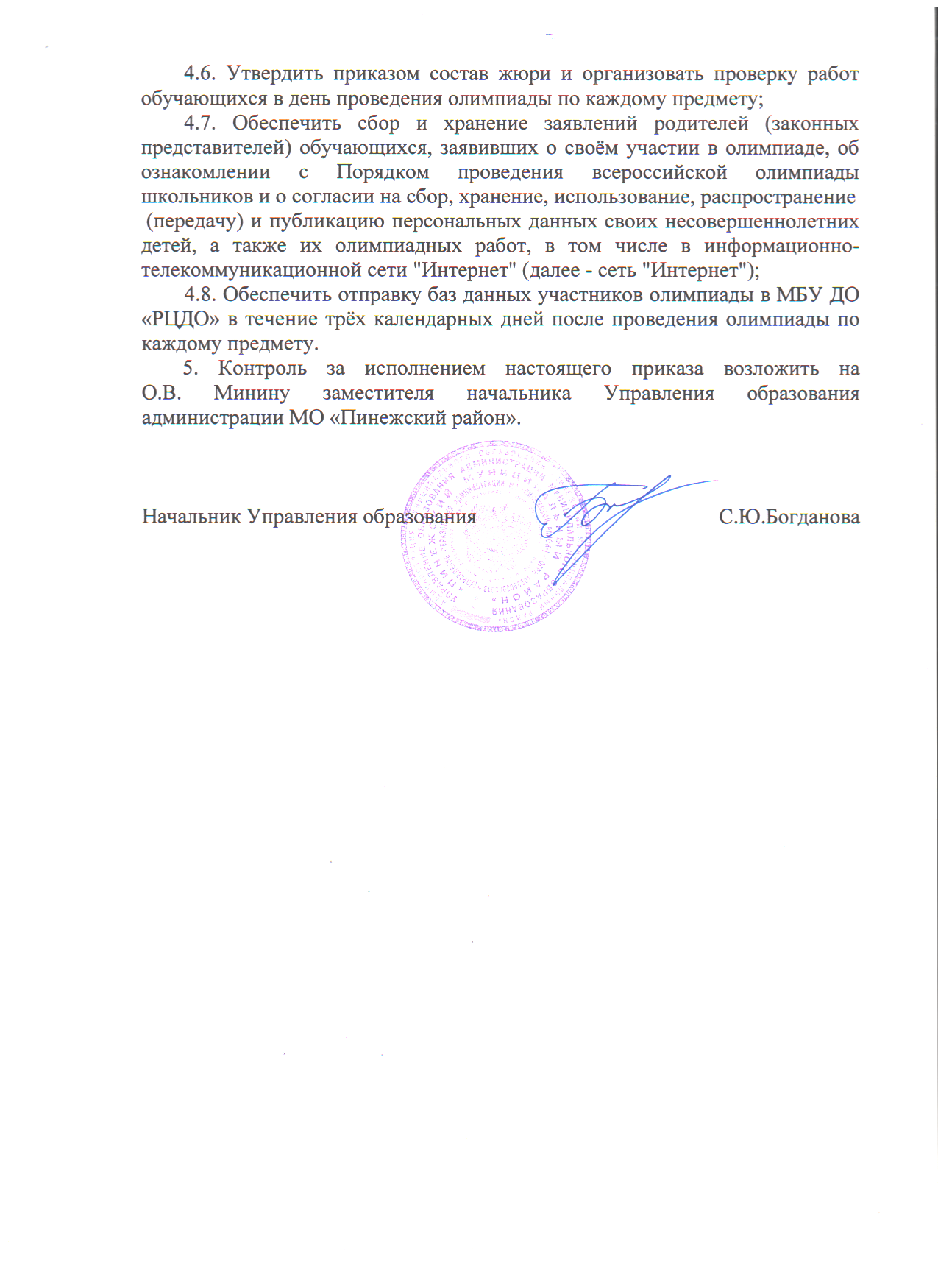 Приложение № 2к приказу Управления образования МО «Пинежский район»от 12 сентября 2019 года № 153Список ответственных за проведение школьного этапа всероссийской олимпиады школьников при общеобразовательных организациях Приложение № 1к приказу Управления образования МО «Пинежский район»от 12 сентября 2019 года № 153Ответственный за проведение всероссийской олимпиады школьников в муниципальном образовании «Пинежский муниципальный район»№Наименование образовательной организацииФ.И.О.Должность1МБОУ «Сосновская СШ №1»Кувалдина Татьяна Анатольевнаучитель математики2МБОУ «Сурская СШ №2»Лазарева Ольга Вячеславовназаместитель директора по учебно-воспитательной работе3МБОУ «Новолавельская СШ №3»Деденко Кристина Александровнаучитель, ответственный за УВР4МБОУ «Кушкопальская СШ № 4»Мирончук Ангелина Геннадьевнаучитель географии5МБОУ «Междуреченская СШ № 6»Маслова Светлана Николаевнаучитель химии6МБОУ «Карпогорская СШ №118»Рашева Татьяна Федоровназаместитель директора по УВР7МБОУ «Карпогорская ВСШ №51»Дюмина Елена Фалилеевнаучитель географии8МБОУ "Пинежская СШ № 117" Князева Ольга Алексеевнаучитель географии9МБОУ «Сийская СШ №118»Ромасюкова Светлана Геннадьевназаместитель директора по учебно-воспитательной работе10МБОУ «Ясненская СШ № 7»Филиппова ЕкатеринаМихайловнаучитель технологии10МБОУ «Ясненская СШ № 7»Зацепина Светлана Викторовназаместитель директора по УВР11МБОУ «Пиринемская ОШ № 9»Осюкова Валентина Тимофеевнаучитель биологии12МБОУ «Кеврольская ОШ №18 им. М.Ф.Теплова»Губина Оксана Васильевнаучитель русского языка и литературы13МБОУ «Нюхченская ОШ №11»Павлова Вероника Ивановнаучитель физкультуры№Наименование образовательной организацииФ.И.О.Должность1Муниципальное бюджетное учреждение дополнительного образования «Районный центр дополнительного образования» муниципального образования «Пинежский муниципальный район»(МБУ ДО «РЦДО»)Кормачева Татьяна Владимировнапедагог-организатор